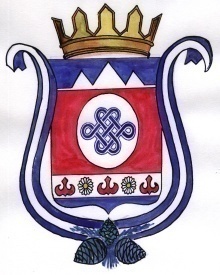 ПОСТАНОВЛЕНИЕ                                                               JОП01 августа  2016  года  № 43с. КамлакОб утверждении состава комиссии по соблюдению требований к служебному поведению муниципальных служащих сельской администрации муниципального образования Камлакское  сельское поселение и урегулированию конфликтов  интересов на муниципальной службе    В целях предотвращения и урегулирования конфликта интересов на муниципальной службе и соответствии со ст. 14.1 Федерального закона от 02.03.2007 г. № 25-ФЗ «О муниципальной службе в Российской Федерации, ст. 10, 11 Федерального закона от 25.12.2008 г. № 273-ФЗ «О противодействии коррупции»,ПОСТАНОВЛЯЮ: 1. Утвердить состав комиссии по соблюдению требований к служебному поведению муниципальных служащих сельской администрации муниципальное образование Камлакское  сельское поселение и урегулированию конфликта интересов на муниципальной службе (Приложение №1). 2. Обнародовать  настоящее постановление на информационном стенде, размещенном в помещении Администрации поселения, информационном стенде в селе Камлак, улица Центральная 71, информационном стенде в селе Камлак улица Центральная 42А, информационном стенде в селе Камлак улица Центральная 91 и разместить на официальном сайте муниципального образования «Шебалинский район»  в сети Интернет.  3. Контроль  за исполнением настоящего постановления оставляю за собой.Глава сельской администрацииМО Камлакское сельское поселение: ____________________ И.И. Арндт Приложение №1                                                                                 к  постановлению                                                                                   главы МО Камлакское                                                                                   сельское поселение № 43                                                                                    от 01 августа 2016г.Состав комиссии по соблюдению требований к служебному поведению муниципальных служащих сельской администрации муниципального образования Камлакское  сельское поселение и урегулированию конфликта интересов на муниципальной службеПОСТАНОВЛЕНИЕ            ПОСТАНОВЛЕНИЕ                                                               JОП01 августа  2016  года  № 42с. КамлакОб утверждении Кодекса этики и служебного поведения муниципальных служащих сельской администрации муниципального образования Камлакское  сельское поселение        В соответствии с Федеральным законом от 25.12.2008г. №273-ФЗ «О противодействии коррупции», Федеральным законом  от 02.05.2007г. №25-ФЗ «О муниципальной службе в Российской Федерации», Федеральным законом от 27.05.2003г. №58-ФЗ «О системе государственной службы Российской Федерации», в целях систематизации требований к служебному поведению и установления правил служебной этики муниципальных служащих сельской администрации МО Камлакское сельское поселение.ПОСТАНОВЛЯЮ:1.Утвердить прилагаемый Кодекс этики и служебного поведения муниципальных служащих сельской администрации МО Камлакское сельское поселение (Приложение 1). 2. Обнародовать  настоящее постановление на информационном стенде, размещенном в помещении Администрации поселения, информационном стенде в селе Камлак, улица Центральная 71, информационном стенде в селе Камлак улица Центральная 42А, информационном стенде в селе Камлак улица Центральная 91 и разместить на официальном сайте муниципального образования «Шебалинский район»  в сети Интернет.  3. Контроль  за исполнением настоящего постановления оставляю за собой.Глава сельской администрацииМО Камлакское сельское поселение: ____________________ И.И. Арндт1. Общие положения1.1. Настоящий  Кодекс представляет собой систему моральных норм, обязательств  и  требований  добросовестного   служебного   поведения муниципальных служащих сельской администрации МО Камлакское сельское поселение.1.2. Кодекс этики и служебного поведения  муниципальных служащих сельской администрации МО Камлакское сельское поселение (далее - Кодекс) основан на нормах поведения муниципальных служащих, изложенных в федеральном законе от 02.03.2007 N 25-ФЗ "О муниципальной службе в Российской Федерации" и Закона Республики Алтай от 18.04.2008 г. N 26-РЗ "О муниципальной службе в Республике Алтай".2. Сфера действия и цели настоящего Кодекса2.1. Гражданин, поступающий на муниципальную службу в сельскую администрацию МО Камлакское сельское поселение, знакомится с положениями настоящего  Кодекса  и  соблюдает  их  в  процессе  своей служебной деятельности.2.2. Целью настоящего  Кодекса  является  установление  этических норм,  правил профессионального поведения муниципальных служащих сельской администрации МО Камлакское сельское поселение (далее - муниципальных служащих) для  достойного  выполнения  ими  своего служебного долга.2.3. Кодекс определяет:     основные морально-этические принципы  поведения,  которые  должны соблюдать муниципальные служащие, независимо от замещаемой должности;     этические ценности,  которыми должны  руководствоваться  в  своей деятельности муниципальные служащие;     поведение муниципальных служащих при осуществлении профессиональной деятельности.3. Основные морально-этические принципы поведениямуниципальных служащихОсновными морально-этическими принципами поведения муниципальных служащих являются следующие принципы:     служение муниципальному образованию;     служение общественным интересам;     уважение личности;     законность;     лояльность;     политическая нейтральность.4. Принцип служения муниципальному образованию4.1. Муниципальный служащий обязан действовать в интересах Российской Федерации, Республики Алтай, Шебалинского района, муниципального образования Камлакское сельское поселение.4.2. Интересы государства, а через него общества в целом, являются высшим  критерием и конечной целью профессиональной деятельности муниципального служащего.4.3. Моральный,  гражданский и профессиональный долг муниципального служащего - руководствоваться государственными интересами и отстаивать их в процессе принятия и осуществления практических решений.5. Принцип служения общественным интересам5.1. Муниципальный служащий не должен использовать свое  влияние  и власть   в  интересах  какой-либо  одной  из  социальных  групп  и  ее ближайшего окружения за счет интересов других социальных групп.5.2. Действия  муниципального служащего не могут быть направлены против социально незащищенных групп населения.6. Принцип уважения личностиМуниципальный служащий должен  уважать честь и достоинство гражданина,  его  деловую репутацию,  не дискриминировать одних путем предоставления другим незаслуженных благ и привилегий, способствовать сохранению социально-правового равенства индивидов.7. Принцип законности7.1. Морально недопустимо нарушать законы, исходя из политической, экономической целесообразности, а также по любым другим мотивам. Принцип законности своей деятельности,  своего служебного и внеслужебного поведения должен быть нравственной нормой муниципального служащего.7.2. Нравственный долг муниципального служащего обязывает не только его   самого строго соблюдать нормы законов, но и активно противодействовать их нарушениям со стороны своих коллег и руководителей любого ранга.8. Принцип лояльности8.1. Муниципальный служащий обязан соблюдать принцип лояльности - осознанно, добровольно соблюдать установленные органами местного самоуправления района служебные распорядки;  уважать и корректно относиться ко всем государственным и общественным институтам; поддерживать имидж властных структур, постоянно содействовать укреплению их авторитета.8.2. Принцип лояльности распространяется на отношения:     ко всем ветвям власти;     ко всем государственным институтам;     к законодательно утвержденным общественным институтам, партиям;     к политическому большинству, находящемуся у власти;     к другим муниципальным служащим.8.3. Муниципальный  служащий  не  должен выступать в средствах массовой информации,  давать интервью и выражать любым другим способом свое мнение, принципиально отличное от политики государства.8.4. Муниципальный  служащий  обязан  вести  дискуссию в корректной форме, не подрывающей авторитет муниципальной службы.9. Принцип политической нейтральности9.1. Муниципальный служащий обязан соблюдать в своем поведении политическую  нейтральность - не высказывать публично в прямом или косвенном виде свои политические симпатии и антипатии,  не участвовать в качестве должностного лица в любых политических акциях.9.2. Муниципальный служащий не должен допускать использование административных и других ресурсов органов местного самоуправления района для достижения каких-либо политических целей, выполнения политических решений, задач.10. Соблюдение общих нравственных принципов10.1. Муниципальный служащий в своей деятельности должен руководствоваться  нравственными нормами, основанными на принципах гуманизма и социальной справедливости.10.2. Честность и бескорыстность - обязательные правила нравственного  поведения  муниципального служащего, непременные условия его служебной деятельности.10.3. Нравственным долгом муниципального служащего является вежливость и доброжелательность по отношению к гражданам.11. Выполнение служебных обязанностей11.1. Нравственным долгом и профессиональной обязанностью муниципального  служащего  является стремление к постоянному совершенствованию,  к росту своих профессиональных  навыков, своей квалификации, к получению новых знаний.11.2. Нравственным долгом и профессиональной обязанностью муниципального служащего  является обеспечение доступности информации о деятельности органа  местного самоуправления района в пределах и порядке, установленных  соответствующими нормативными правовыми актами.11.3. Муниципальный служащий не должен  перекладывать  решение подведомственных ему вопросов на других.11.4. Муниципальный служащий должен использовать только законные и  этические способы продвижения по службе.12. Злоупотребление служебным положениемМуниципальный служащий не должен пытаться влиять в своих  интересах на  какое бы то ни было лицо или организацию, в том числе и на других муниципальных служащих, пользуясь своим служебным положением.13. Использование информации13.1. Муниципальный служащий не должен стремиться получить доступ к служебной информации, не относящейся к его компетенции.13.2. Муниципальный  служащий  не  должен  также   ни   задерживать официальную   информацию, которая может  или  должна быть предана гласности,  ни распространять информацию, о которой ему известно или имеются основания считать, что она неточна или ложна.14. Этика взаимоотношений с представителямипроверяемых организаций14.1. Муниципальный служащий обязан быть независимым от проверяемых и других заинтересованных организаций  и должностных  лиц.  Ничто  не должно  вредить  независимости муниципального служащего, в том числе: внешнее давление или влияние на муниципального служащего, его предвзятое мнение  относительно  личности проверяемого,  проверяемойорганизации, проекта или программы;  предшествующая проверке работа  в  проверяемой организации и т. п. 14.2. Муниципальному  служащему  не следует вступать в такие отношения  с  руководством и сотрудниками  проверяемой организации, которые могут его скомпрометировать или повлиять на его способность действовать независимо.14.3. Муниципальный служащий не должен использовать свой официальный статус в интересах третьей стороны.14.4. Если на муниципального служащего оказывается  неблагоприятное воздействие,  и  при  этом источник  такого воздействия не может быть устранен, ему следует поставить в известность своего руководителя.15. Этика взаимоотношений с коллегами и подчиненными15.1. Муниципальные служащие должны способствовать установлению в коллективе  деловых и товарищеских взаимоотношений.  Их конструктивное сотрудничество друг с другом является основой эффективной деятельности органа местного самоуправления района.15.2. Муниципальный служащий, наделенный большими по сравнению со своими  коллегами полномочиями,  должен  с  пониманием  относиться  к коллегам, имеющим собственное профессиональное суждение.15.3. Муниципальный служащий, наделенный организационно - распорядительными  полномочиями по  отношению к другим муниципальным служащим,  должен быть для них образцом  профессионализма, безупречной репутации,    быть    примером   доброжелательности   и внимательности  к  людям, способствовать  формированию  в  коллективе благоприятного   для   эффективной   работы  морально-психологического климата.16. Этика взаимоотношений с общественностью16.1.Для  информирования  общественности  о  своей  деятельности муниципальные служащие осуществляют связь с общественными объединениями, со   средствами   массовой   информации  и  с гражданами  в  порядке, установленном действующими нормативными правовыми актами.16.2. Во  взаимоотношениях с общественностью муниципальные служащие не должны использовать в личных целях преимущества  своего  служебного статуса.16.3. Муниципальный служащий не должен:  наносить ущерб репутации должностных лиц и граждан;  рекламировать свои   собственные    достижения и полученные результаты;  пренебрежительно отзываться  о работе коллег по служебной деятельности.                         17. Поведение муниципального служащегопри получении вознагражденийМуниципальному служащему запрещается получать в связи с должностным положением или в связи с исполнением должностных обязанностей вознаграждения от физических и юридических лиц (подарки, денежное вознаграждение, ссуды, услуги, оплату развлечений, отдыха, транспортных расходов и иные вознаграждения). Подарки, полученные муниципальным служащим в связи с протокольными мероприятиями, со служебными командировками и с другими официальными мероприятиями, признаются муниципальной собственностью и передаются муниципальным служащим по акту в орган местного самоуправления, избирательную комиссию муниципального образования, в которых он замещает должность муниципальной службы, за исключением случаев, установленных Гражданским кодексом Российской Федерации.18. Этические конфликты18.1. Муниципальный служащий в ходе  выполнения  своих  должностных обязанностей может столкнуться с конфликтными ситуациями, вызванными:     просьбами и требованиями иных лиц,  направленными на то, чтобы он действовал вразрез со своими должностными обязанностями, в том числе в форме воздействия с помощью угроз, слухов, шантажа и т. п.;     неправомерным давлением со стороны руководства;     отношениями семейного или личного  характера,  используемыми  для воздействия на его служебную деятельность.Во всех этих и других  подобных  ситуациях  муниципальный служащий должен  вести  себя выдержанно  и  достойно,  действовать  в  строгом соответствии с законодательством Российской Федерации и области, своей должностной  инструкцией,  а  также  этическими  принципами настоящего Кодекса.18.2. В  случае, если муниципальному служащему не удалось избежать конфликтной ситуации, необходимо:     обсудить проблему конфликта с непосредственным начальником;     если руководитель определенного уровня не   может   разрешить проблему   или  оказывается сам непосредственно  вовлечен  в  нее, муниципальному   служащему   следует,   уведомив    об    этом    своего непосредственного  начальника,  обратиться  к  руководителю  еще более высокого  уровня. 18.3. Муниципальный служащий может информировать  непосредственного или вышестоящего руководителя о достоверно известных ему нарушениях правил этического поведения другими муниципальными служащими.                              18.4. Руководитель органа местного самоуправления района должен следить  за  тем, чтобы муниципальному служащему, информировавшему о вышеуказанных  случаях добросовестно и на основе разумных подозрений, не было причинено никакого вреда.19. Коррупционно опасное поведение19.1. Ситуации, создающие возможность нарушения установленных для муниципального служащего ограничений,  и  порождающее их поведение (действия или бездействие) муниципального служащего признаются коррупционно опасными.19.2. Обязанностью муниципального служащего является антикоррупционное    поведение    -  предотвращение   и   преодоление коррупционно опасных ситуаций.  Коррупционно  опасной  является  любая ситуация  в  служебном  поведении  муниципального служащего,  содержащая конфликт интересов.19.3. Нравственный  долг муниципального служащего при осуществлении им профессиональной служебной деятельности заключается  в  том,  чтобы внимательно относиться к любой возможности конфликта интересов.19.4. Нравственным  долгом  кандидата  на   замещение   вакантной должности  муниципальной службы,  на  которой высока вероятность возникновения конфликта интересов, является (наряду с предоставлением сведений, предусмотренных Федеральным законом "О муниципальной службе в Российской Федерации") заявление им при  подаче документов на конкурс сведений о характере и степени своей личной заинтересованности.Любой конфликт интересов,  о котором заявит кандидат на замещение вакантной должности муниципальной службы, должен быть урегулирован до назначения его на должность.20. Ответственность муниципальных служащих,наделенных организационно-распорядительными полномочиямипо отношению к другим муниципальным служащим20.1. Муниципальный служащий, наделенный организационно - распорядительными  полномочиями по  отношению к другим муниципальным  служащим,   несет   ответственность   за   действия   или бездействие подчиненных сотрудников,  нарушающие правила служебного и этического поведения,  если он не принял мер, чтобы не допустить таких действий или бездействия.20.2. Муниципальный служащий, наделенный организационно – распорядительными  полномочиями по  отношению к другим муниципальным служащим,  должен принимать меры к тому, чтобы подчиненные сотрудники не допускали коррупционно опасного поведения:      привлекать внимание к коррупционно опасным ситуациям;     создавать условия их недопущения и преодоления;     инициировать или   принимать   решение   о  проведении  служебных     проверок (в соответствии с компетенцией);     инициировать или  принимать решение  о применении мер     одобрять антикоррупционное поведение муниципальных служащих;     своим личным    поведением     подавать     пример     честности, беспристрастности и справедливости;     проводить соответствующую воспитательную работу против коррупции, коррупционно опасного поведения.21. Соблюдение настоящего Кодекса21.1. Муниципальный служащий обязан вести себя в соответствии с настоящим Кодексом, знакомиться с изменениями в нем. Если муниципальный служащий не уверен в том, как необходимо поступить, он должен обратиться к компетентному лицу.21.2.Муниципальный служащий, наделенный организационно – распорядительными  полномочиями по  отношению к другим муниципальным служащим, обязан следить за тем, чтобы они соблюдали настоящий Кодекс, и принимать или предлагать соответствующие меры пресечения любых нарушений его положений.22. Ответственность за нарушение настоящего КодексаМуниципальный служащий  должен   понимать, что  явное и систематическое  нарушение норм настоящего  Кодекса  несовместимо  с дальнейшей   служебной   деятельностью в сельской администрации МО Камлакское сельское поселение.№ п/пФ.И.О.Должность1Арндт Ирина ИвановнаПредседатель комиссии,Глава МО Камлакское сельское поселение2Соколова Марина АлександровнаЗаместитель председателя комиссии,Специалист 1 разряда3Мананкова Людмила АнатольевнаСекретарь комиссии,Специалист 2 разрядаЧЛЕНЫ КОМИССИИ:1Стельмахова Елена ГеннадьевнаДепутат  сельского Совета депутатов МО Камлакское сельское поселение2Ойнина Лариса ВалерьевнаДепутат  сельского Совета депутатов МО Камлакское сельское поселение3Лютикова Надежда ТрофимовнаДепутат  сельского Совета депутатов МО Камлакское сельское поселение4Тройнин Сергей ВладимировичДепутат  сельского Совета депутатов МО Камлакское сельское поселениеПриложение №1                                                                           УТВЕРЖДЕН                                                                                   Постановлением                                                                                   главы МО Камлакское                                                                                   сельское поселение № 42                                                                                    от 01 августа 2016г.Кодекс этики и служебного поведения муниципальных служащих сельской администрации муниципального образования Камлакское сельское поселение